Enlightenment ThinkersPhilosopher                 Famous  Work                                     Main IdeasLocke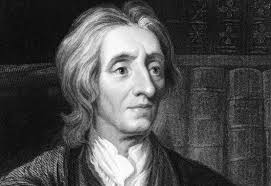 Voltaire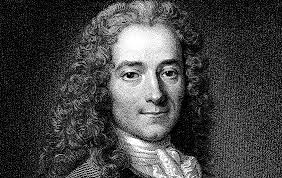 Rousseau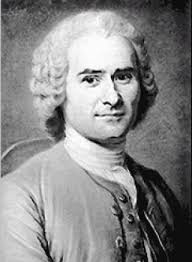 